АнкетаУчастника муниципального конкурсапрофессионального мастерства «Профессионал» в Качканарском городском округе в 2016 году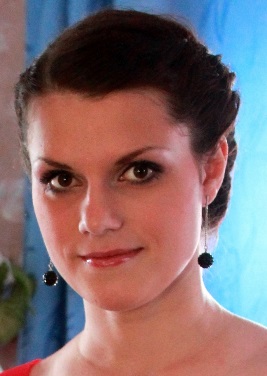 ФамилияВолохинаИмя ТатьянаОтчествоВикторовнаДата рождения – 21.07.1987Сведения об образовании:В 2009 г. окончила филологический факультет Нижнетагильской государственной социально-педагогической академии, присуждена степень бакалавра филологического образования по профилю «Русский язык и литература».В 2011 г. окончила факультет магистерской подготовкиНижнетагильской государственной социально-педагогической академии, присуждена степень магистра филологического образования по направлению «Филологическое образование».Сведения о работе:Место работы (полное наименование образовательного учреждения в соответствии с Уставом): МОУ «Средняя общеобразовательная школа №3»Контактный телефон: 2-19-52Общий трудовой стаж: 7 летСтаж педагогической работы, занимаемая должность в образовательной организации, на момент участия в конкурсе: 4,5 года, учитель русского языка и литературы.С какого времени работает в данной образовательной организации: с 01 сентября 2014 г.Предметная область: филологияДата повышения квалификации за последние 3 года, по каким направлениям работы:2015 г. Подготовка экспертов территориальных подкомиссий по русскому языку / ОГЭ (24 ч., ГБОУ ДПО Свердловской области «Институт развития образования»);2015 г. Русский язык как инструмент успешной коммуникации. (Открытый онлайн-курс Национального исследовательского Томского государственного университета, 8 недель);2014 г.  Участие в VI Слёте лидеров образования (27. 11. 2014, ГБОУ ДПО Свердловской области «Институт развития образования»);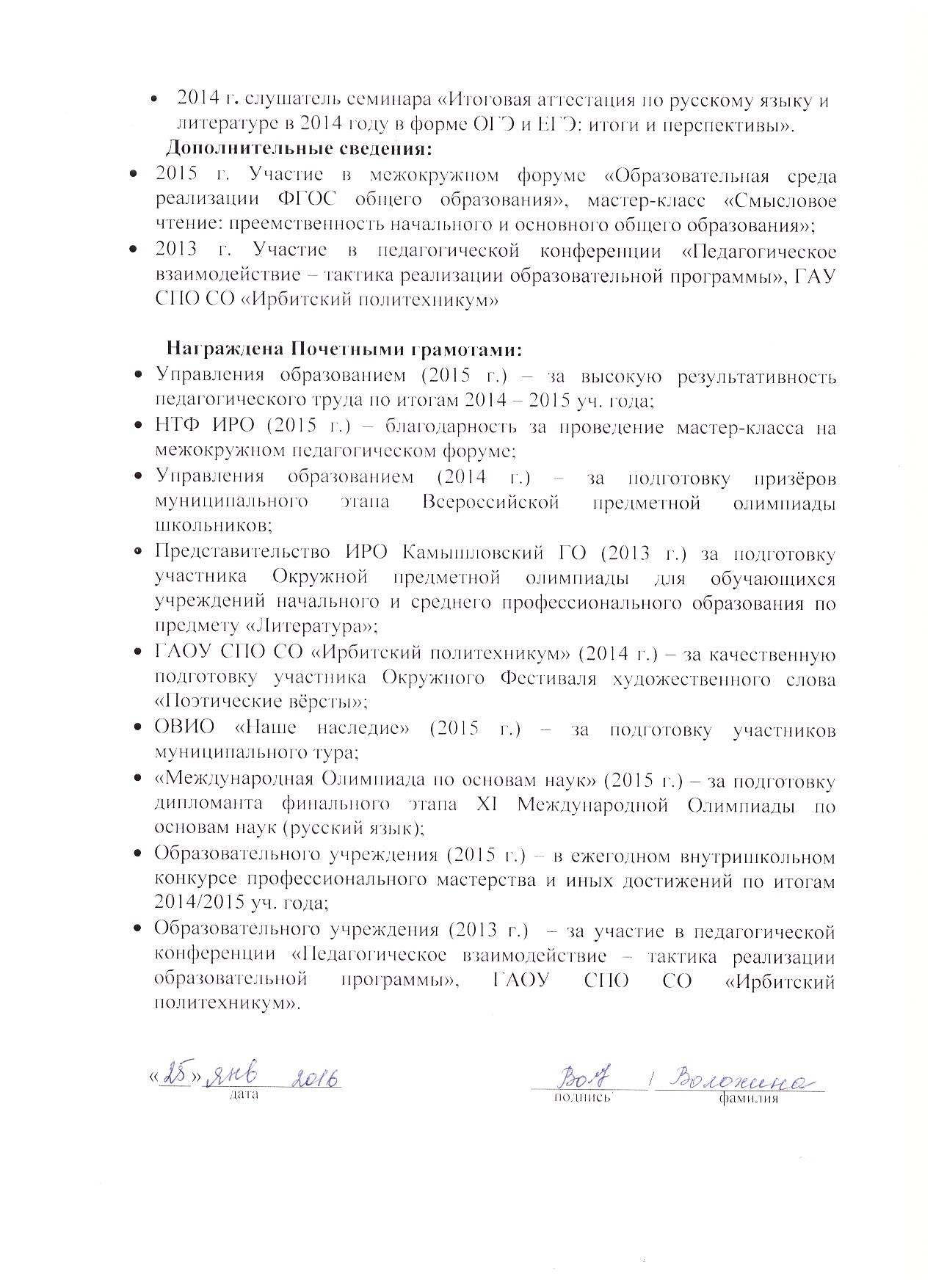 